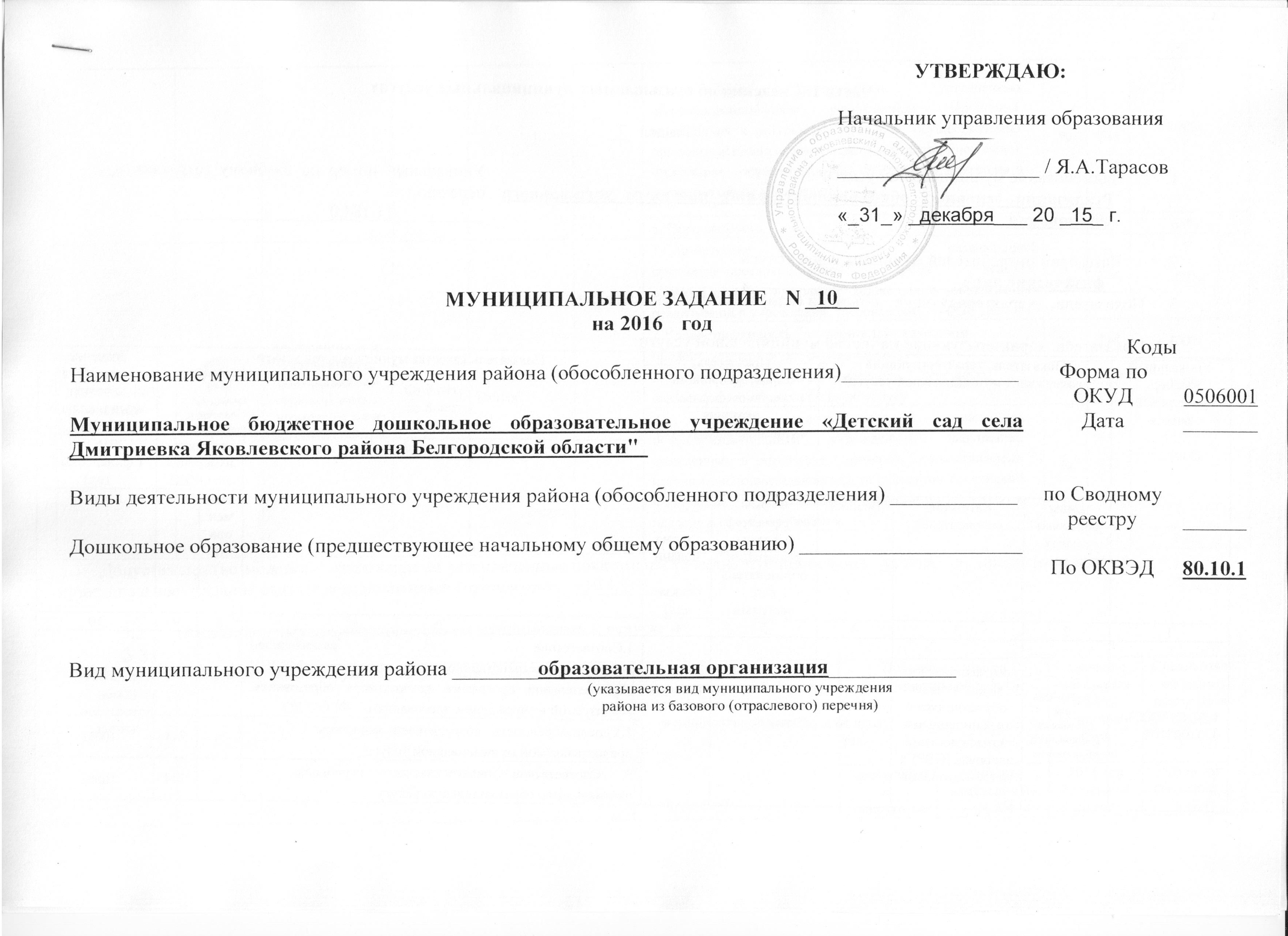 Часть 1. Сведения об оказываемых муниципальных услугахРаздел _1_ 3.1. Показатели, характеризующие качество муниципальной услуги:Допустимые  (возможные)  отклонения от установленных показателей качества муниципальной  услуги,  в  пределах  которых  муниципальное  задание считается выполненным (процентов) __±10%____.Показатели, характеризующие объем муниципальной услуги:Допустимые (возможные)  отклонения  от  установленных показателей объема муниципальной услуги,  в  пределах  которых  муниципальное  задание считается выполненным (процентов) __±10%____.4. Нормативные  правовые акты, устанавливающие размер платы (цену, тариф) либо порядок ее (его) установления:5. Порядок оказания муниципальной услуги5.1. Нормативные  правовые  акты,  регулирующие  порядок  оказания  муниципальной  услуги5.2. Порядок  информирования  потенциальных  потребителей  муниципальной  услуги:Часть 2. Прочие сведения о муниципальном задании 1. Основания   для  досрочного  прекращения  выполнения  муниципального  задания ликвидация учреждения, исключение муниципальной  услуги из перечня государственных услуг, приостановление лицензии или свидетельства об аккредитации учреждения, окончание периода, на который выдана лицензия или свидетельство об аккредитации 2. Иная  информация, необходимая для выполнения  (контроля за выполнением) муниципального  задания ____________________________________________________________________________________________________________3. Порядок контроля за выполнением муниципального задания4. Требования к отчетности о выполнении муниципального задания достоверность, прозрачность и объективность информации4.1. Периодичность  представления  отчетов  о выполнении  муниципального  задания:  годовая4.2. Сроки представления отчетов о выполнении муниципального  задания до 1.02.2017 года 4.3. Иные требования к отчетности о выполнении  муниципального  задания форма отчета утверждена приложением №2 к Положению о формировании муниципального задания на оказание муниципальных услуг (выполнение работ) в отношении муниципальных учреждений Яковлевского района и о финансовом обеспечении выполнения муниципального задания постановления администрации муниципального района «Яковлевский район» от 31 августа 2015 года №308 «О порядке формирования муниципального задания на оказание муниципальных услуг (выполнение работ) в отношении муниципальных учреждений бюджета муниципального района «Яковлевский район» и финансовом обеспечении выполнения муниципального задания»5. Иные показатели, связанные с выполнением  муниципального  задания ____________________________________________________________________________________________________________Наименование муниципальной услуги Реализация основных общеобразовательных программ дошкольного образования Уникальный номер по базовому (отраслевому) перечню__________11.784.0_________________Категории потребителей муниципальной услуги__физические лица ____________________________________Показатели,  характеризующие  объем  и (или) качество муниципальной услуги:Показатели,  характеризующие  объем  и (или) качество муниципальной услуги:Уникальный номер реестровой записиПоказатель, характеризующий содержание муниципальной услугиПоказатель, характеризующий содержание муниципальной услугиПоказатель, характеризующий содержание муниципальной услугиПоказатель, характеризующий условия (формы) оказания муниципальной услугиПоказатель, характеризующий условия (формы) оказания муниципальной услугиПоказатель качества муниципальной услугиПоказатель качества муниципальной услугиПоказатель качества муниципальной услугиЗначение показателя качества муниципальной услугиУникальный номер реестровой записиПоказатель, характеризующий содержание муниципальной услугиПоказатель, характеризующий содержание муниципальной услугиПоказатель, характеризующий содержание муниципальной услугиПоказатель, характеризующий условия (формы) оказания муниципальной услугиПоказатель, характеризующий условия (формы) оказания муниципальной услугинаименование показателяединица измерения по ОКЕИединица измерения по ОКЕИ2016 год( финансовый год)Уникальный номер реестровой записиВиды образовательных программКатегория потребителейВозрастФормы образования и формы реализации образовательных программ_______(наименование показателя)наименование показателянаименованиекод1234567891011784000300300201007100Образовательная программа дошкольного образованияобучающиеся за исключением обучающихся с ограниченными возможностями здоровья (ОВЗ) и детей-инвалидовОт 1 года до 3 летОчная1.Соответствие развивающей предметно-пространственной среды МБДОУ   образовательной программе дошкольного образования, реализуемой в учреждении, требованиям   ФГОС ДО%744100%11784000300300201007100Образовательная программа дошкольного образованияобучающиеся за исключением обучающихся с ограниченными возможностями здоровья (ОВЗ) и детей-инвалидовОт 1 года до 3 летОчная2.Удовлетворённость потребителей качеством предоставляемой муниципальной услуги%744100%11784000300300201007100Образовательная программа дошкольного образованияобучающиеся за исключением обучающихся с ограниченными возможностями здоровья (ОВЗ) и детей-инвалидовОт 1 года до 3 летОчная3. Соответствие педагогического персонала, оказывающего образовательную услугу%744100%11784000300300201007100Образовательная программа дошкольного образованияобучающиеся за исключением обучающихся с ограниченными возможностями здоровья (ОВЗ) и детей-инвалидовОт 1 года до 3 летОчная4. Доля своевременно устраненных общеобразовательным учреждением нарушений, выявленных в результате  проверок, осуществляемых органами исполнительной власти субъектов Российской Федерации,  осуществляющих функции по контролю и надзору в сфере образования.%744100%11784000300300201007100Образовательная программа дошкольного образованияобучающиеся за исключением обучающихся с ограниченными возможностями здоровья (ОВЗ) и детей-инвалидовОт 1 года до 3 летОчная5. Посещаемость%74465%11784000300300301006100Образовательная программа дошкольного образованияобучающиеся за исключением обучающихся с ограниченными возможностями здоровья (ОВЗ) и детей-инвалидовОт 3 лет до 8 летОчная1.Соответствие развивающей предметно-пространственной среды МБДОУ   образовательной программе дошкольного образования, реализуемой в учреждении, требованиям   ФГОС ДО%744100%11784000300300301006100Образовательная программа дошкольного образованияобучающиеся за исключением обучающихся с ограниченными возможностями здоровья (ОВЗ) и детей-инвалидовОт 3 лет до 8 летОчная2.Удовлетворённость потребителей качеством предоставляемой муниципальной услуги%744100%11784000300300301006100Образовательная программа дошкольного образованияобучающиеся за исключением обучающихся с ограниченными возможностями здоровья (ОВЗ) и детей-инвалидовОт 3 лет до 8 летОчная3. Соответствие педагогического персонала, оказывающего образовательную услугу%744100%11784000300300301006100Образовательная программа дошкольного образованияобучающиеся за исключением обучающихся с ограниченными возможностями здоровья (ОВЗ) и детей-инвалидовОт 3 лет до 8 летОчная4. Доля своевременно устраненных общеобразовательным учреждением нарушений, выявленных в результате  проверок, осуществляемых органами исполнительной власти субъектов Российской Федерации,  осуществляющих функции по контролю и надзору в сфере образования.%744100%11784000300300301006100Образовательная программа дошкольного образованияобучающиеся за исключением обучающихся с ограниченными возможностями здоровья (ОВЗ) и детей-инвалидовОт 3 лет до 8 летОчная5. Посещаемость%74475%Уникальный номер реестровой записиПоказатель, характеризующий содержание муниципальной услугиПоказатель, характеризующий содержание муниципальной услугиПоказатель, характеризующий содержание муниципальной услугиПоказатель, характеризующий условия (формы) оказания муниципальной услугиПоказатель, характеризующий условия (формы) оказания муниципальной услугиПоказатель объема муниципальной услугиПоказатель объема муниципальной услугиПоказатель объема муниципальной услугиЗначение показателя объема муниципальной услугиСреднегодовой размер платы (цена, тариф)Уникальный номер реестровой записиПоказатель, характеризующий содержание муниципальной услугиПоказатель, характеризующий содержание муниципальной услугиПоказатель, характеризующий содержание муниципальной услугиПоказатель, характеризующий условия (формы) оказания муниципальной услугиПоказатель, характеризующий условия (формы) оказания муниципальной услугинаименование показателяединица измерения по ОКЕИединица измерения по ОКЕИ2016 год(финансовый год)2016 год(финансовый год)Уникальный номер реестровой записиВиды образовательных программКатегория потребителейВозрастФормы образования и формы реализации образовательных программ_______(наименование показателя)наименование показателянаименованиекод2016 год(финансовый год)2016 год(финансовый год)123456789101111784000300300201007100Образовательная программа дошкольного образованияобучающиеся за исключением обучающихся с ограниченными возможностями здоровья (ОВЗ) и детей-инвалидовОт 1 года до 3 летОчнаяЧисло обучающихсячел79223услуга бесплатная11784000300300301006100Образовательная программа дошкольного образованияобучающиеся за исключением обучающихся с ограниченными возможностями здоровья (ОВЗ) и детей-инвалидовОт 3 лет до 8 летОчнаяЧисло обучающихсячел79244услуга бесплатнаяНормативный правовой актНормативный правовой актНормативный правовой актНормативный правовой актНормативный правовой актвидпринявший органдатаномернаименование12345БесплатноФедеральный закон  РФ Правительство РФ29.12.2012 г.273-ФЗОб образовании в Российской ФедерацииФедеральный закон  РФПравительство РФ06.10.2003 г.131-ФЗОб общих принципах организации местного самоуправления в Российской ФедерацииФедеральный закон  РФПравительство РФ06.10.1999 г.184-ФЗОб общих принципах организации законодательных (представительных) и исполнительных органов государственной власти субъектов Российской Федерации" (с изменениями и дополнениями)Постановление ПравительстваБелгородской областиПравительство Белгородской области24.02.2015 г.69-ппОб утверждении Порядка формирования, ведения и утверждения ведомственных перечней государственных услуг и работ, оказываемых и выполняемых государственными учреждениями Белгородской областиПостановление ПравительстваБелгородской областиПравительство Белгородской области17.08.2015 г.304-ппО порядке формирования государственного задания на оказание государственных услуг (выполнение работ) в отношении государственных учреждений Белгородской области и о финансовом обеспечении выполнения государственного заданияПостановление администрации муниципального района «Яковлевский район»Администрация муниципального района «Яковлевский район»31.08.2015 г.308О порядке формирования муниципального задания на оказание муниципальных услуг (выполнение работ) в отношении муниципальных учреждений бюджета муниципального района «Яковлевский район» и финансовом обеспечении выполнения муниципального заданияПриказ управления образования администрации Яковлевского районаУправление образования12.11.2015 г.625Об утверждении ведомственного перечня муниципальных услуг и работ, оказываемых и выполняемых муниципальными учреждениями в сфере образования, в качестве основных видов деятельностиСпособ информированияСостав размещаемой информацииЧастота обновления информации123Официальный сайт учрежденияОбъявления1 раз в месяцФорма контроляПериодичностьОрганы исполнительной власти, осуществляющие контроль за выполнением муниципального задания123Статистический отчет (форма 85-К)годоваяУправление  образования администрации Яковлевского района Белгородской области